Product information 02/2018AUDI RS6 / RS7
AUDI RS6 C7 Avant, type 4G, 02/2013=>4.0l V8 412 kWAUDI  RS7, type 4G, 08/2013=>4.0l V8 412 kW 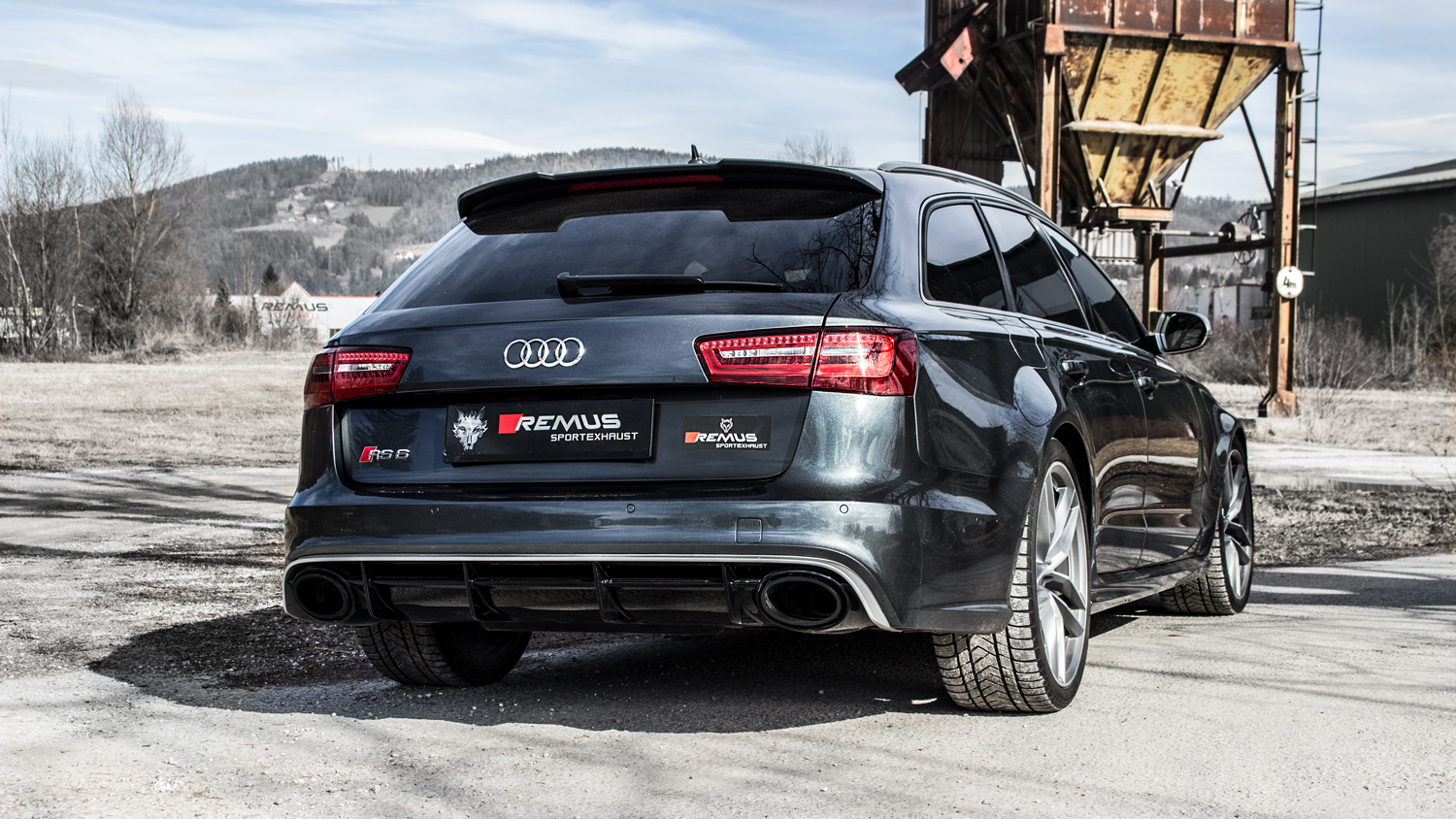 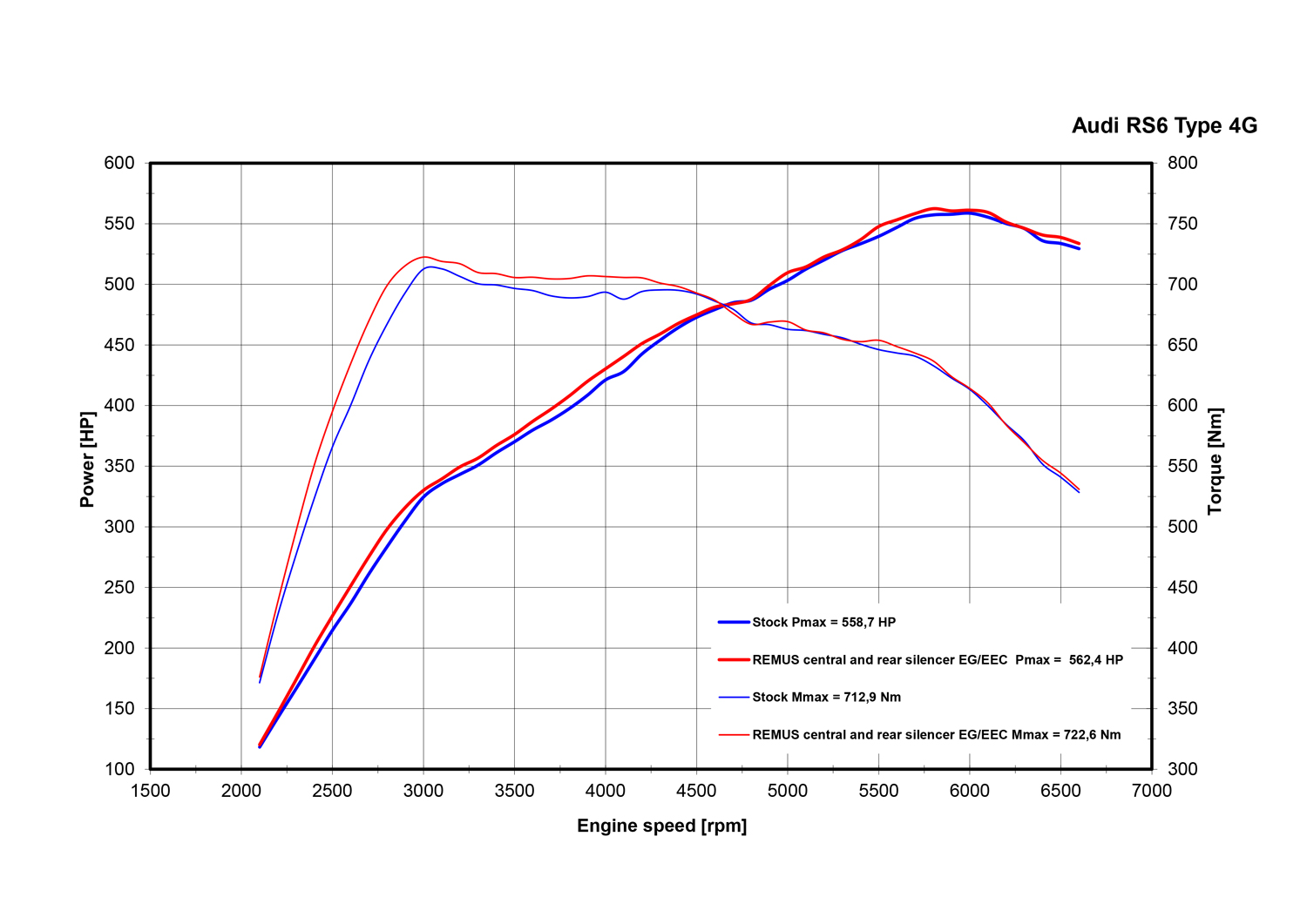 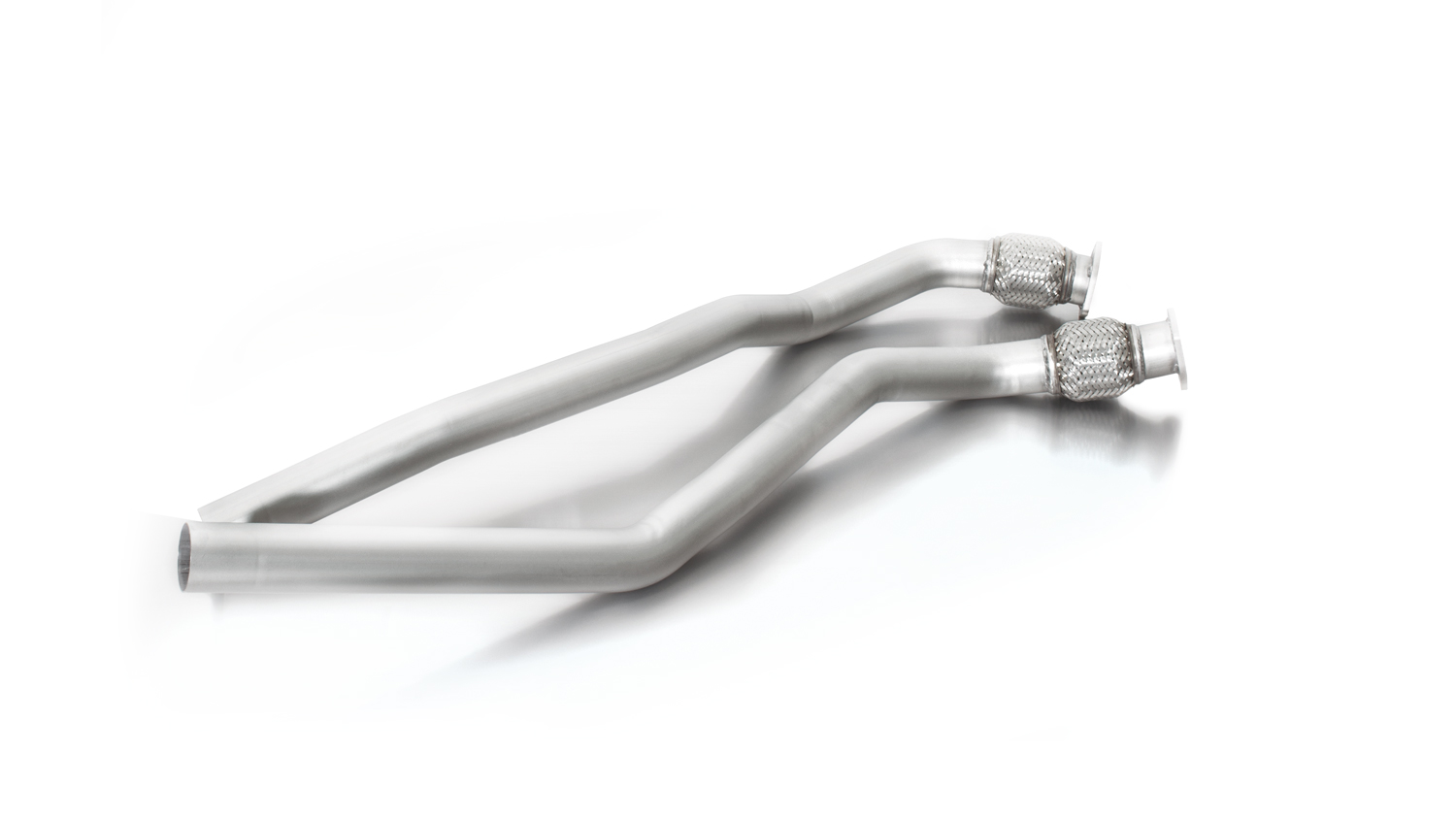 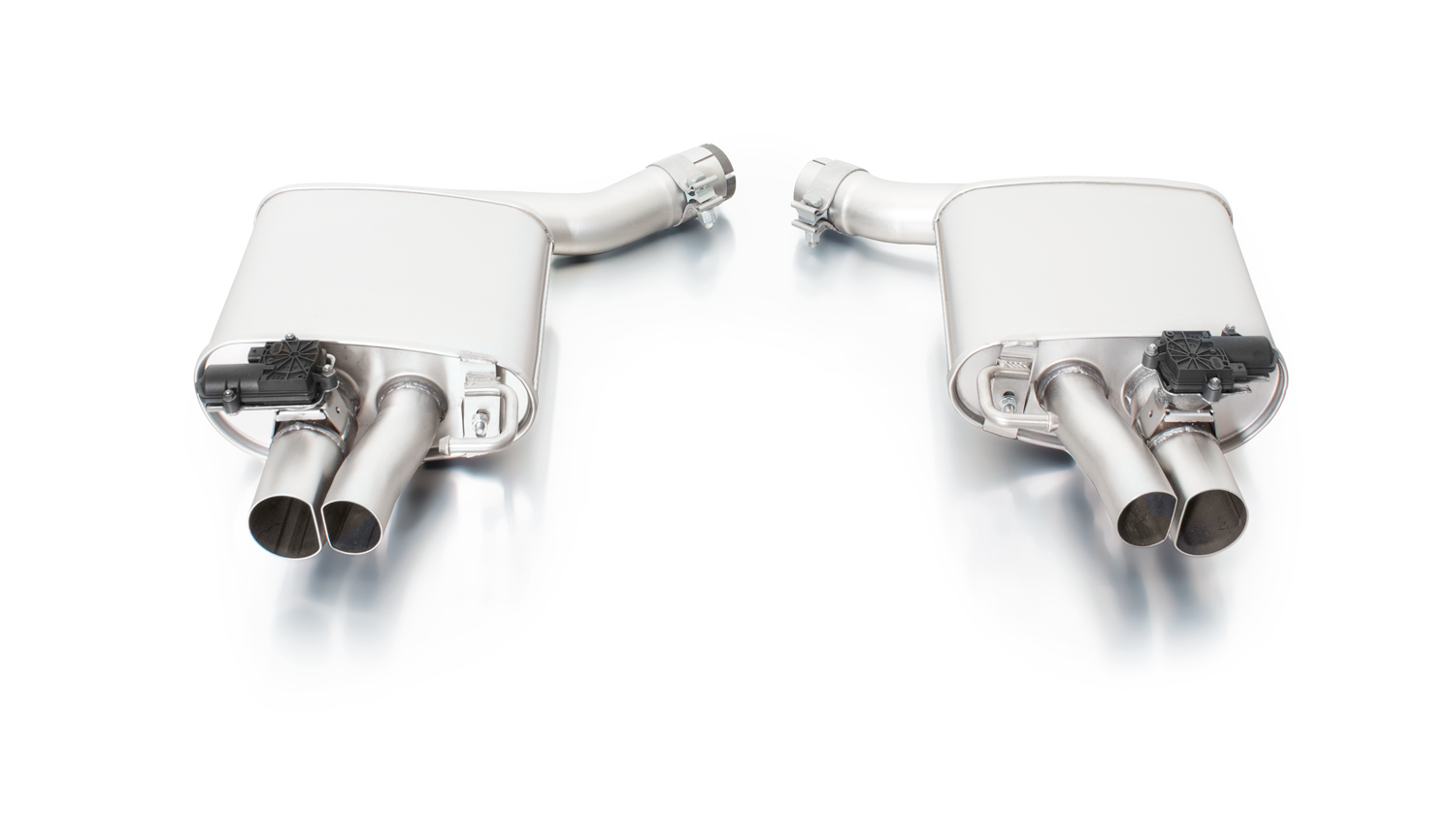 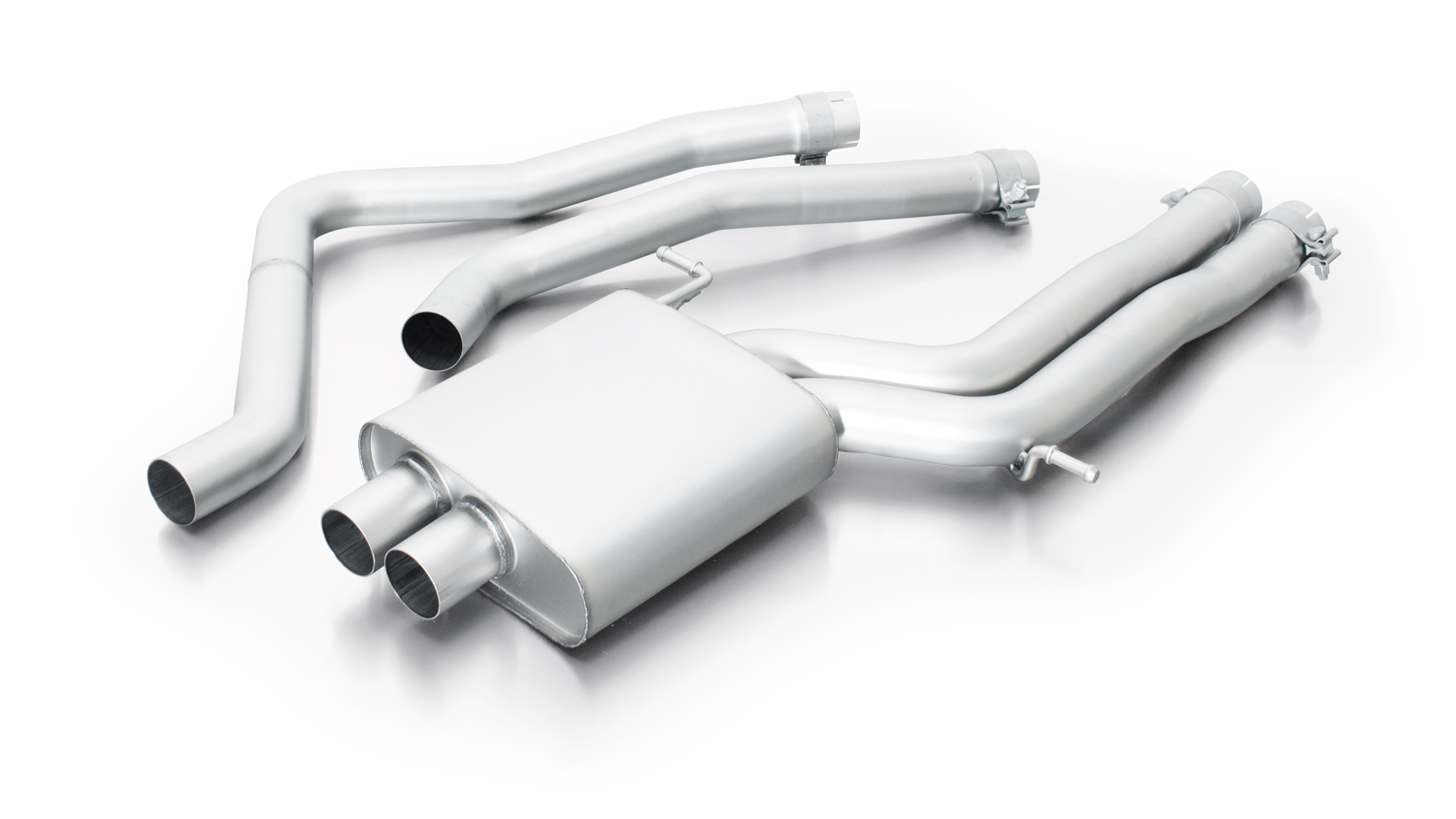 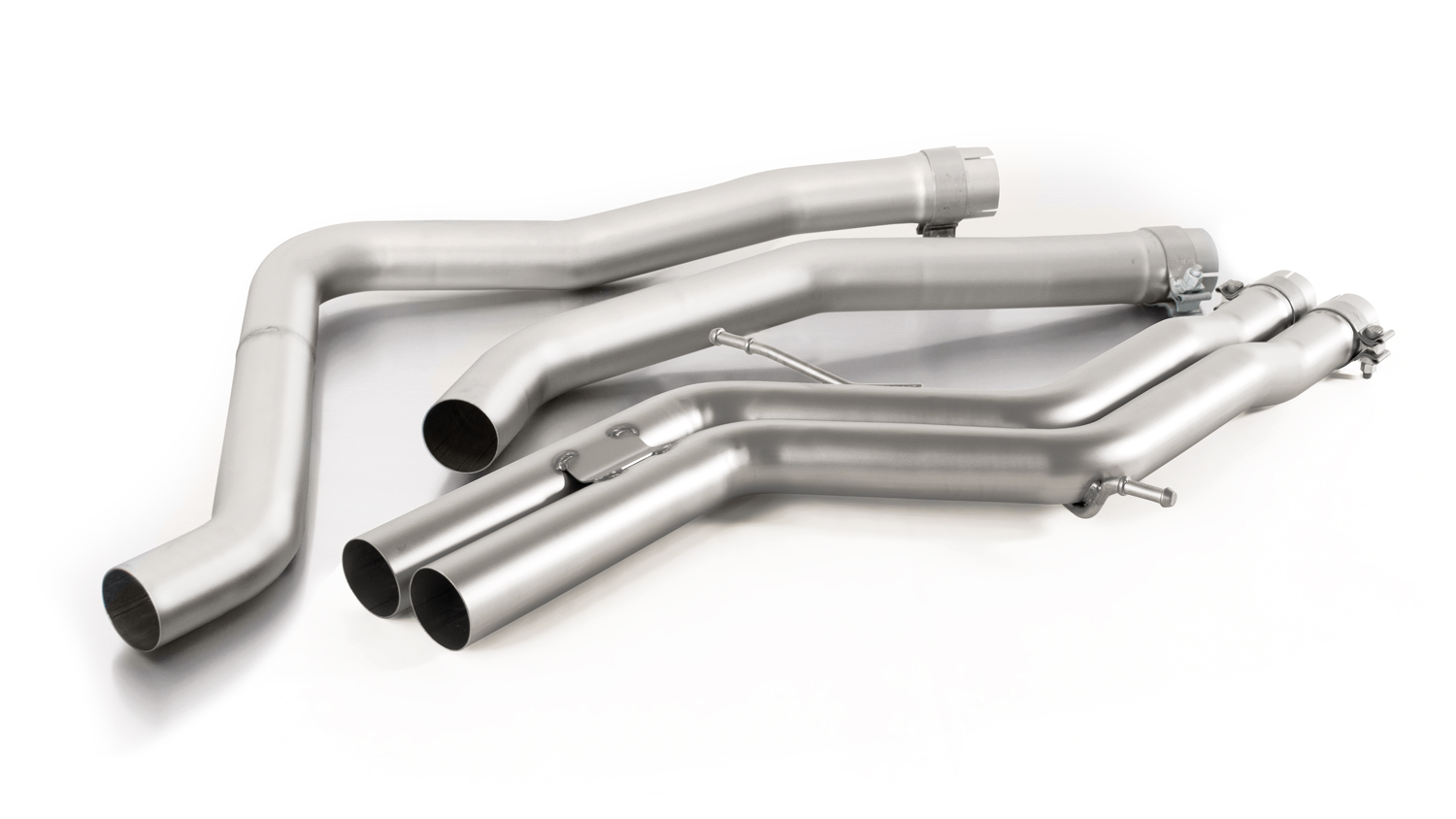 REMUS Powerizer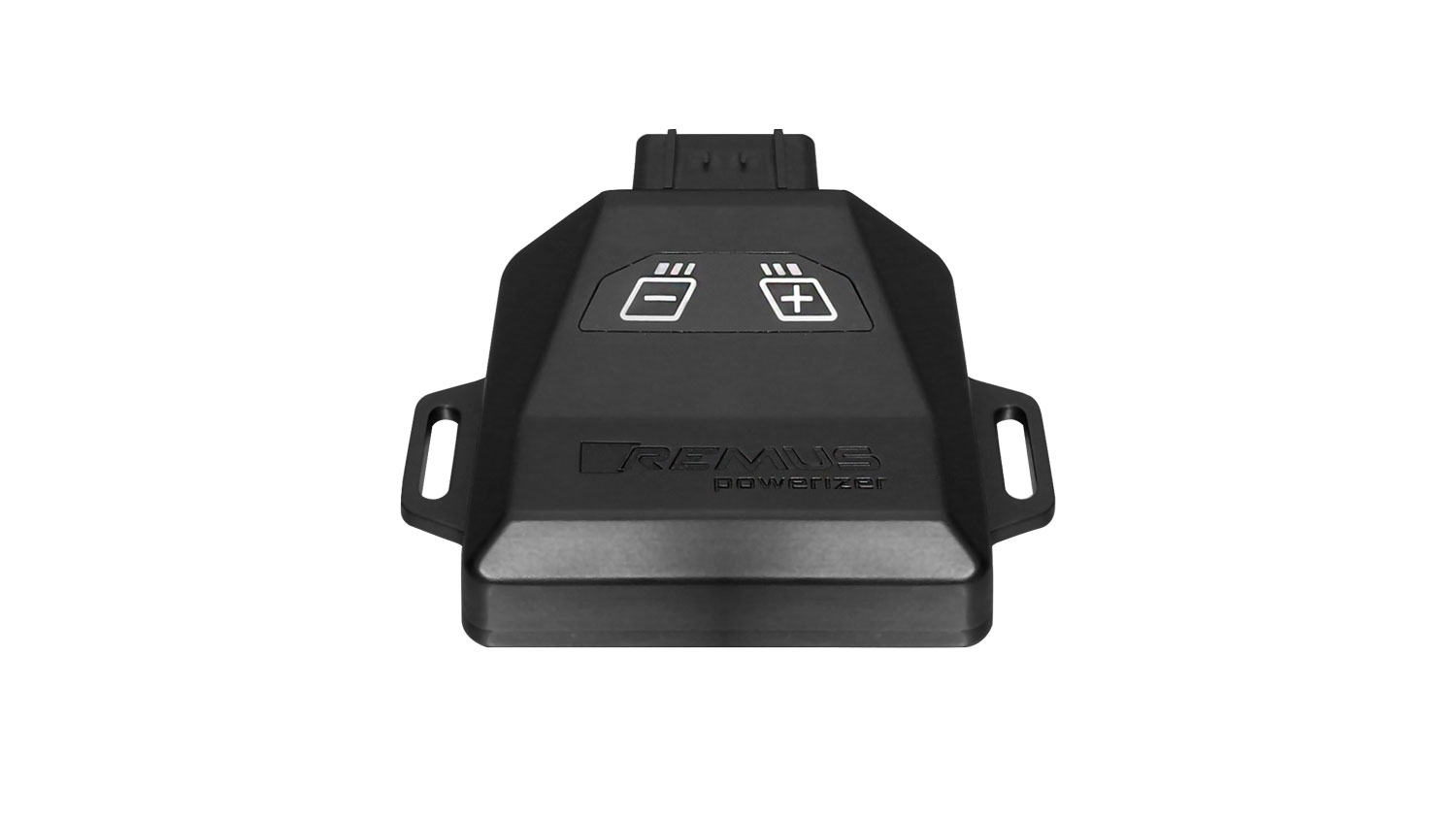 More power, more torque means more fun! The perfectly matched electronics and advanced technology of the
 REMUS Powerizer enhances Engine ECU mapping is optimized in
 excess of 1000 times per second and ensures for a considerable and 
noticeable power increase. The engine safety parameters (Check engine light) and engine management remains totally untouched to ensure that individual engine components are not overstrained.Because of the plug & play concept, the REMUS Powerizer is installed in the engine compartment and connected to sensors such as intake manifold pressure sensor, boost pressure sensor, camshaft position sensor or fuel injection sensor. In real time, the incoming signals are processed, optimized and transmitted to the additional control unit. The Powerizer can be easily removed or decommissioned at any time using the supplied blind connector.Due to the torque increase, the engine has more power at lower RPM which can lead to a reduction in fuel consumption. The power increase of the engine can easily be fine-tuned by means of seven preset levels via the keypad. The REMUS Powerizer is available for over 3300 petrol and diesel powered cars.Furthermore, the latest Powerizer is also available for all vehicle engines with SENT technology. This newly developed multi-protocol technology combines analog and digital motor control the same time captures important analog signals of the engine management system which leads to increased engine performance. The capability to tune vehicles with SENT technology is an absolute highlight of the latest Powerizer.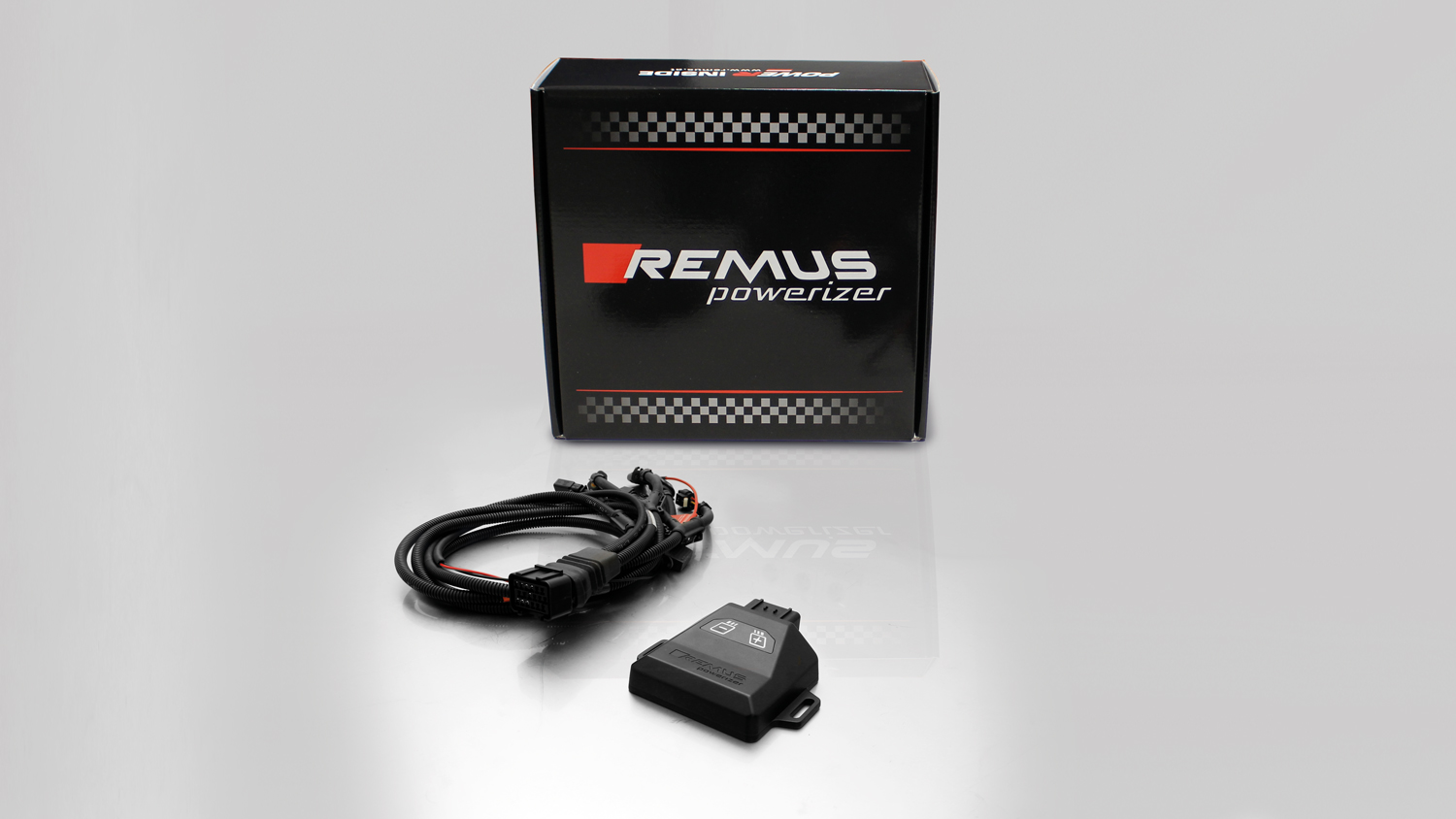 REMUS Responder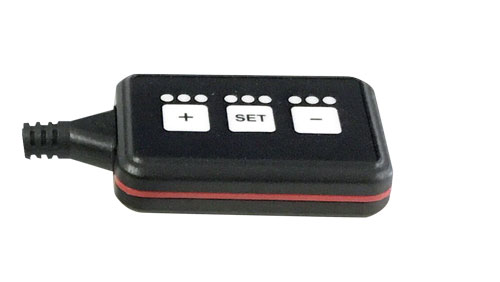 Improved throttle response for more driving dynamic! The REMUS Responder improves throttle response and is the best power boost formany electronically managed gas pedals. Results of up to 10% better acceleration are not uncommon and no annoying throttle delay and lag during take-off or in between manual / automatic shifts makes driving with the REMUS Responder much more dynamic.The REMUS Responder attaches between the OEM gas pedal sensor and the OEM wiring loom and is ready to use in minutes due to plug & play technology. The fully adjustable Responder settings can be adjusted in 20 different stages. The individual user-selectable and adjustable performance settings allow drivers to select according to their own preferences & road conditions.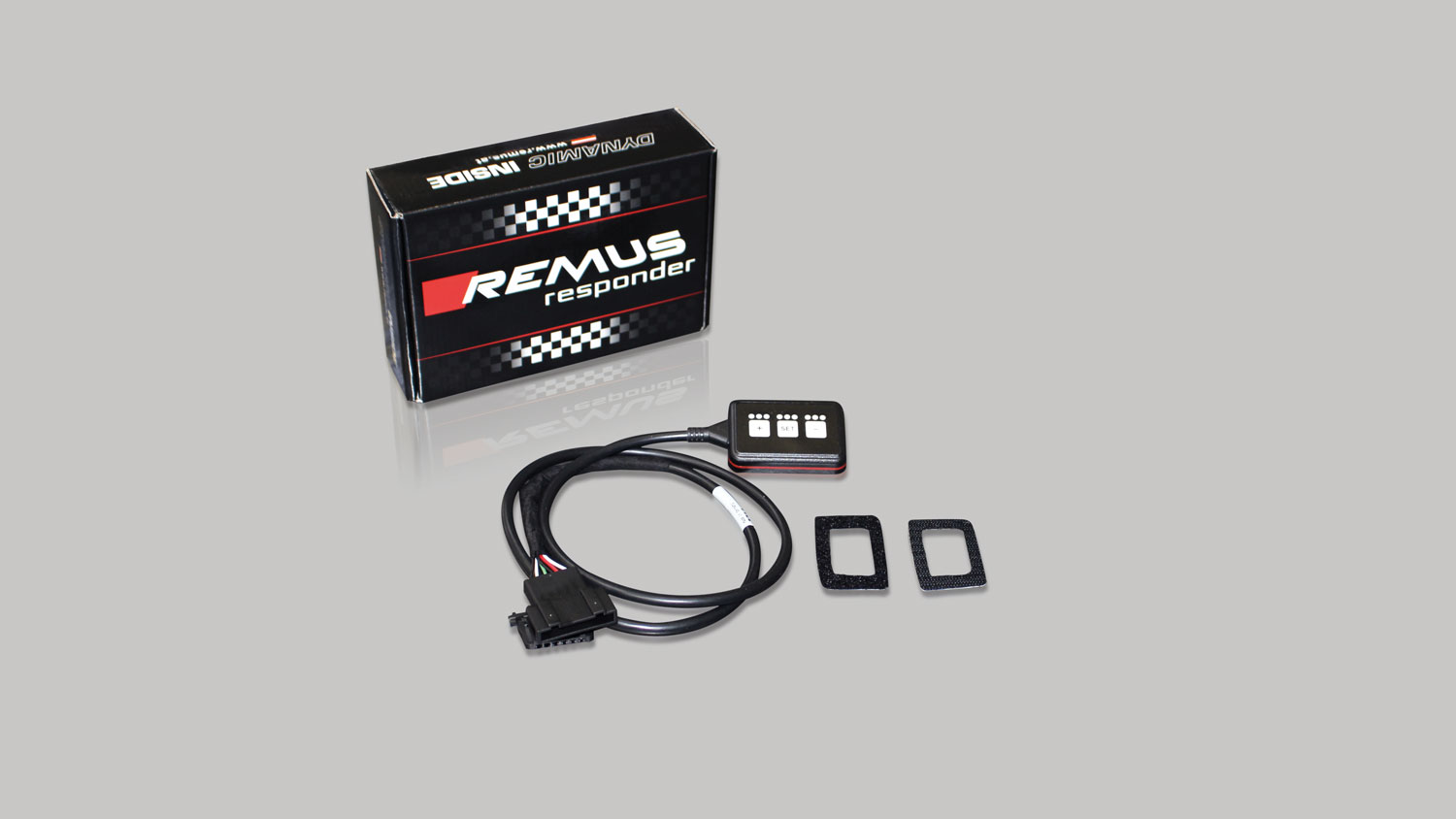 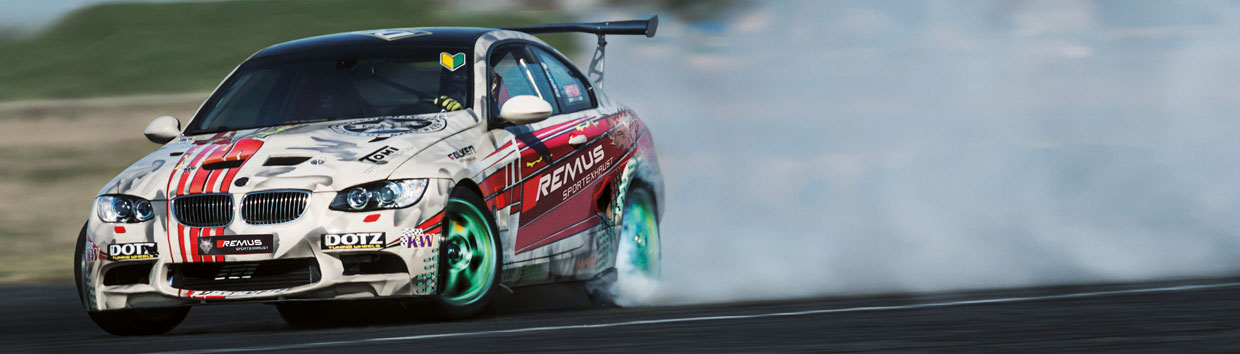 Car and engine specificationCar and engine specificationCar and engine specificationAUDI RS6 C7 Avant, type 4G, 02/2013=>4.0l V8 412 kWAUDI  RS7, type 4G, 08/2013=>4.0l V8 412 kWAUDI RS6 C7 Avant, type 4G, 02/2013=>4.0l V8 412 kWAUDI  RS7, type 4G, 08/2013=>4.0l V8 412 kWAUDI RS6 C7 Avant, type 4G, 02/2013=>4.0l V8 412 kWAUDI  RS7, type 4G, 08/2013=>4.0l V8 412 kWINFOBOX: Axle-back-system L/R: 048015 0500LR. The original exhaust must be cut!Axle-back-system L/R, from original front silencer section back: 048015 0400 or 048015 1000 (Racing) + 048015 0500LR! No cutting of the original exhaust system required!Cat-back-system L/R: 048015 0000 (Racing) + 048015 0400 or 048015 1000 (Racing) + 048015 0500LR! No cutting of the original exhaust system required!The use of racing products and products which do not have EC approval is generally not permitted on public roads.When installing REMUS axle-back, cat-back and catalyst replacement tubes on vehicles which are used for closed road driving, it is advisable to tune the ECU for a maximum gain in performance and to ensure that the CEL does not come on.When installing REMUS downpipes with and without the racing catalytic convertors, which are only suitable for closed road driving, it is important to note that ECU tuning is required to ensure that the engine runs and performs efficiently and to ensure that the CEL does not come on.INFOBOX: Axle-back-system L/R: 048015 0500LR. The original exhaust must be cut!Axle-back-system L/R, from original front silencer section back: 048015 0400 or 048015 1000 (Racing) + 048015 0500LR! No cutting of the original exhaust system required!Cat-back-system L/R: 048015 0000 (Racing) + 048015 0400 or 048015 1000 (Racing) + 048015 0500LR! No cutting of the original exhaust system required!The use of racing products and products which do not have EC approval is generally not permitted on public roads.When installing REMUS axle-back, cat-back and catalyst replacement tubes on vehicles which are used for closed road driving, it is advisable to tune the ECU for a maximum gain in performance and to ensure that the CEL does not come on.When installing REMUS downpipes with and without the racing catalytic convertors, which are only suitable for closed road driving, it is important to note that ECU tuning is required to ensure that the engine runs and performs efficiently and to ensure that the CEL does not come on.INFOBOX: Axle-back-system L/R: 048015 0500LR. The original exhaust must be cut!Axle-back-system L/R, from original front silencer section back: 048015 0400 or 048015 1000 (Racing) + 048015 0500LR! No cutting of the original exhaust system required!Cat-back-system L/R: 048015 0000 (Racing) + 048015 0400 or 048015 1000 (Racing) + 048015 0500LR! No cutting of the original exhaust system required!The use of racing products and products which do not have EC approval is generally not permitted on public roads.When installing REMUS axle-back, cat-back and catalyst replacement tubes on vehicles which are used for closed road driving, it is advisable to tune the ECU for a maximum gain in performance and to ensure that the CEL does not come on.When installing REMUS downpipes with and without the racing catalytic convertors, which are only suitable for closed road driving, it is important to note that ECU tuning is required to ensure that the engine runs and performs efficiently and to ensure that the CEL does not come on.Part no.Description€ RRP price excl. VAT048015 0000Stainless steel RACING cat-back tube instead of original front silencer section, without homologationOriginal tube Ø 60 mm, REMUS tube Ø 65 mm390,--048015 1000Stainless steel RACING center section, from original front silencer section back, without homologationOriginal tube Ø 60 mm, REMUS tube Ø 65 mm550,--048015 0400Stainless steel resonated center section, from original front silencer section back, incl. EC homologationOriginal tube Ø 60 mm, REMUS tube Ø 65 mm680,--048015 0500LRStainless steel sport exhausts left and right, fits within the original exhaust outlets, with integrated valves, incl. EC homologation Original tube Ø 60 mm, REMUS tube Ø 65 mm The supplied actuators activate the valves via the vehicle onboard electronics.1.850,--